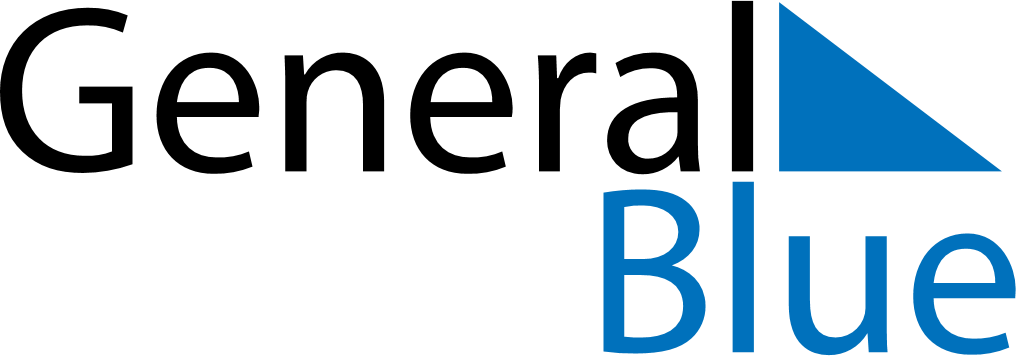 June 2024June 2024June 2024June 2024June 2024June 2024June 2024Thanatpin, Bago, MyanmarThanatpin, Bago, MyanmarThanatpin, Bago, MyanmarThanatpin, Bago, MyanmarThanatpin, Bago, MyanmarThanatpin, Bago, MyanmarThanatpin, Bago, MyanmarSundayMondayMondayTuesdayWednesdayThursdayFridaySaturday1Sunrise: 5:28 AMSunset: 6:34 PMDaylight: 13 hours and 5 minutes.23345678Sunrise: 5:28 AMSunset: 6:34 PMDaylight: 13 hours and 6 minutes.Sunrise: 5:28 AMSunset: 6:35 PMDaylight: 13 hours and 6 minutes.Sunrise: 5:28 AMSunset: 6:35 PMDaylight: 13 hours and 6 minutes.Sunrise: 5:28 AMSunset: 6:35 PMDaylight: 13 hours and 6 minutes.Sunrise: 5:28 AMSunset: 6:35 PMDaylight: 13 hours and 7 minutes.Sunrise: 5:28 AMSunset: 6:36 PMDaylight: 13 hours and 7 minutes.Sunrise: 5:28 AMSunset: 6:36 PMDaylight: 13 hours and 7 minutes.Sunrise: 5:28 AMSunset: 6:36 PMDaylight: 13 hours and 8 minutes.910101112131415Sunrise: 5:28 AMSunset: 6:37 PMDaylight: 13 hours and 8 minutes.Sunrise: 5:28 AMSunset: 6:37 PMDaylight: 13 hours and 8 minutes.Sunrise: 5:28 AMSunset: 6:37 PMDaylight: 13 hours and 8 minutes.Sunrise: 5:29 AMSunset: 6:37 PMDaylight: 13 hours and 8 minutes.Sunrise: 5:29 AMSunset: 6:38 PMDaylight: 13 hours and 8 minutes.Sunrise: 5:29 AMSunset: 6:38 PMDaylight: 13 hours and 9 minutes.Sunrise: 5:29 AMSunset: 6:38 PMDaylight: 13 hours and 9 minutes.Sunrise: 5:29 AMSunset: 6:38 PMDaylight: 13 hours and 9 minutes.1617171819202122Sunrise: 5:29 AMSunset: 6:39 PMDaylight: 13 hours and 9 minutes.Sunrise: 5:29 AMSunset: 6:39 PMDaylight: 13 hours and 9 minutes.Sunrise: 5:29 AMSunset: 6:39 PMDaylight: 13 hours and 9 minutes.Sunrise: 5:30 AMSunset: 6:39 PMDaylight: 13 hours and 9 minutes.Sunrise: 5:30 AMSunset: 6:39 PMDaylight: 13 hours and 9 minutes.Sunrise: 5:30 AMSunset: 6:40 PMDaylight: 13 hours and 9 minutes.Sunrise: 5:30 AMSunset: 6:40 PMDaylight: 13 hours and 9 minutes.Sunrise: 5:30 AMSunset: 6:40 PMDaylight: 13 hours and 9 minutes.2324242526272829Sunrise: 5:31 AMSunset: 6:40 PMDaylight: 13 hours and 9 minutes.Sunrise: 5:31 AMSunset: 6:40 PMDaylight: 13 hours and 9 minutes.Sunrise: 5:31 AMSunset: 6:40 PMDaylight: 13 hours and 9 minutes.Sunrise: 5:31 AMSunset: 6:41 PMDaylight: 13 hours and 9 minutes.Sunrise: 5:31 AMSunset: 6:41 PMDaylight: 13 hours and 9 minutes.Sunrise: 5:32 AMSunset: 6:41 PMDaylight: 13 hours and 9 minutes.Sunrise: 5:32 AMSunset: 6:41 PMDaylight: 13 hours and 9 minutes.Sunrise: 5:32 AMSunset: 6:41 PMDaylight: 13 hours and 9 minutes.30Sunrise: 5:32 AMSunset: 6:41 PMDaylight: 13 hours and 8 minutes.